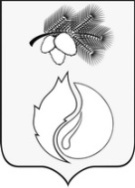 АДМИНИСТРАЦИЯ  ГОРОДА КЕДРОВОГОРАСПОРЯЖЕНИЕ02 июня 2020 г.                                                                                                                              № 185Томская областьг. КедровыйОб установлении расходных обязательств и определении уполномоченного органа по   обеспечению антитеррористической защиты объекта образования, модернизации системы противопожарной защиты в МКОУ СОШ № 1 г. Кедрового  на 2020 годВ соответствии с поручением Первого заместителя Председателя Правительства Российской Федерации – Министра финансов Российской Федерации А.Г. Силуанова от 29.10.2019 № СА-П13-9330, подпунктом л (3) пункта 10 постановления Правительства Российской Федерации от 30.09.2019 № 999 «О формировании, предоставлении и распределении субвенций из федерального бюджета бюджетам субъектов Российской Федерации»1. Установить расходные обязательства по обеспечению антитеррористической защиты объекта образования, модернизации системы противопожарной защиты в МКОУ СОШ № 1 г. Кедрового  на 2020 год.2. Определить уполномоченный орган по обеспечению антитеррористической защиты объекта образования, модернизации системы противопожарной защиты в МКОУ СОШ № 1 г. Кедрового на 2020 год Муниципальное казенное общеобразовательное учреждение Средняя общеобразовательная школа № 1 г. Кедрового.  3. Директору МКОУ СОШ № 1 г. Кедрового: - обеспечить целевое использование  средств; - обеспечить предоставление отчетов по использованию средств в сроки, установленные   Департаментом общего образования Томской области.4. Настоящее распоряжение вступает в силу с даты подписания и распространяется на правоотношения,  возникшие с 01.01.2020 и действует до 31.12.2020.5. Контроль за исполнением настоящего распоряжения  возложить на заместителя Мэра по социальной политике и управлению делами.Мэр                                                                                                                                        Н.А. СоловьеваСогласовано:И.о. заместителя Мэра по социальной политике и управлению делами   						                                    «______»____________________2020 г.						         Т.А. ХаренковаРаздать:В дело			- 1 экз.Барвенко О.С.	- 1 экз.Харенкова Т.А.     	- 1 экз.Ильина М.А.             – 1 экз.Дурникова А.В.        – 1 экз.Мария Архиповна Ильина 8(38-250)35-336